Телефон: +7 (495) 984-33-72
Электронная почта: info@labtrud.ru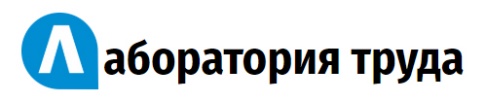 Сайт: https://labtrud.ruПРОВЕДЕНИЕ СПЕЦИАЛЬНОЙ ОЦЕНКИ УСЛОВИЙ ТРУДАСтоимость нашей работы по СОУТ зависит от трех основных факторов:- характер и особенности условий труда на рабочем месте,- количество рабочих мест,- месторасположение рабочих мест.Минимальный заказ - 6000 рублей.В случае необходимости срочного проведения СОУТ применяется повышенный коэффициент.Для определения точной стоимости работы нужно подготовить перечень рабочих мест, учесть сменность работы персонала и выделить аналогичные рабочие места. Поэтому просим предварительно прислать штатное расписание Вашей организации на почту.Общество с ограниченной ответственностью «Лаборатория труда»Адрес: РФ, 105066, г. Москва, ул. Новорязанская, д. 31/7, корп. 22, пом. 8Время работы: Пн-Чт 9:00 - 18:00, Пт 9:00 - 17:00ОГРН 1157746769465, ИНН 9701006328, КПП 770101001Количество
рабочих местСтоимостьза 1 р.м., руб.160002300032000от 4 до 61600от 7 до 81400от 9 до 101300от 11 до 191150от 20 до 291050от 30 до 49950от 50 до 99800от 100 до 199750от 200675